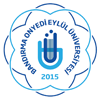 BANDIRMA ONYEDİ EYLÜL ÜNİVERSİTESİSAĞLIK BİLİMLERİ ENSTİTÜSÜDANIŞMAN ÖNERİ FORMUDök. No: Sayfa No:1/1(İmza)BANDIRMA ONYEDİ EYLÜL ÜNİVERSİTESİSAĞLIK BİLİMLERİ ENSTİTÜSÜTEZ DANIŞMANI BELİRLEME FORMU Dök. No: Sayfa No:1/1ÖĞRENCİNİN:Numarası : Adı Soyadı: Anabilim Dalı:    Programı:  Kayıt Tarihi / Dönemi:  /  Aşağıda belirtilen tercihlerimin dikkate alınarak tez danışmanımın atanmasını arz ederim.Öğrenci Adı Soyadı    Öğrenci (İmza)Tarih Tarih                                                                                                                                             (İmza)Not : Bu form öğrenci tarafından en fazla üç öğretim üyesi tercihi yapılarak, kayıt yaptırılan dönemin sonuna kadar elektronik ortamda hazırlanır ve ilgili EADB’na sunulur. EADB öğrencinin tercihini, öğretim üyesinin uzmanlık alanını ve danışmanlık yükünü değerlendirerek uygun görülen danışman isimleri üst yazı ile Enstitü Müdürlüğüne gönderir.